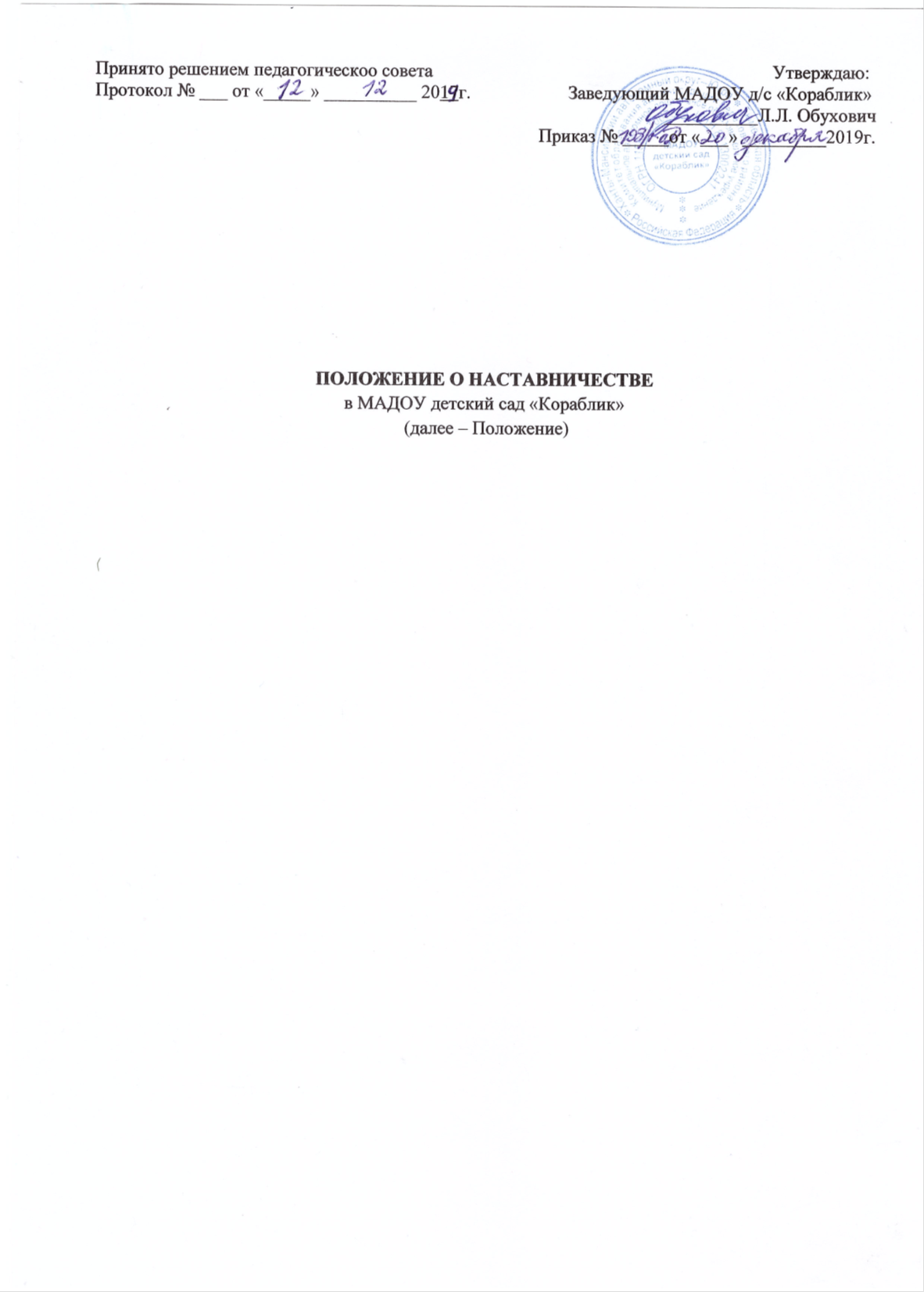 ПОЛОЖЕНИЕо педагогическом советеМАДОУ детский сад «Кораблик»1.Общие положения1.1. Настоящее Положение разработано для муниципального автономного дошкольного образовательного учреждения детский сад «Кораблик» в соответствии с  Федеральным законом от 29.12.2012г. № 273-ФЗ «Об образовании в Российской Федерации», Уставом ДОУ.1.2.  Педагогический совет ДОУ является одной из форм самоуправления Учреждения.1.3. Педагогический совет - коллегиальный орган, объединяющий педагогических работников ДОУ, действующий на основании Положения о педагогическом совете.1.4. Каждый педагогический работник ДОУ с момента заключения трудового договора и до прекращения его действия является членом педагогического совета.1.5. Срок данного Положения не ограничен.  Положение действует до принятия нового.1.6. Педагогический совет Учреждения действует в соответствии с действующим законодательством Российской Федерации в  области образования, нормативных правовых документов об  образовании, Устава Учреждения, настоящего Положения.1.7. Принятые педагогическим советом решения, в пределах его компетентности, и не  противоречащие законодательству реализуются приказами заведующей ДОУ и являются обязательными для исполнения его членами.2.  Основные задачи педагогического совета.2.1. Главными задачами педагогического Совета являются:-реализация государственной, региональной политики в области дошкольного образования;- ориентация педагогического коллектива ДОУ на совершенствование образовательного процесса;- разработка основной общеобразовательной программы ДОУ;-ознакомление с достижениями педагогической науки, передовым педагогическим опытом и внедрение их в практическую деятельность ДОУ;-организация и определение направлений образовательной деятельности;- повышение профессионального мастерства, развитие творческой активности педагогических работников ДОУ.3. Функции педагогического совета.3.1. Педагогический совет:- обсуждает Устав и другие локальные акты ДОУ, касающиеся педагогической деятельности, решает вопрос о внесении в них необходимых изменений и дополнений;Приложение 1ЖУРНАЛрегистрациипредварительной записив консультационный центр  Приложение 2ЖУРНАЛ УЧЁТАличных обращений в консультационный центрПриложение 3                                                             Заведующему МАДОУ                                                                           д/с «Кораблик» Обухович Л.Л.                                                                                        от родителя (законного представителя)  Фамилия__________________________ Имя______________________________ Отчество__________________________зарегистрированного по адресу:_______________________________________телефон___________________________адрес электронной почты______________________________________________ЗАЯВЛЕНИЕПрошу оказать услуги консультационного центра моему (моей) сыну(дочери)_______________________________________________________________________(фамилия, имя, отчество, г.р.)	Дата_____________________	Подпись_________________Приложение 4АНКЕТАдля оформления запроса родителей в Консультационный центр                                                          МАДОУ детский сад «Кораблик»пгт. БерёзовоПримечание: обработка персональных данных включает в себя фиксирование Вашего запроса в журнале регистрации запросов Консультационного центра и в журнале регистрации индивидуальных приемов Консультационного центра.После получения Вашей анкеты специалисты Консультационного центра подготовят консультацию (пригласят лично) и/или отправят ее по адресу электронной почты, указанному в анкете№п/пДата, времяобращенияНазначенноевремяприёма попредварительной записиФ. И.О.родителя (законного представителя)Ф.И.О.,дата рожденияребёнкаСодержание обращения№п/пДата,времяобращенияФорма обращения(по телефону, письменное, личное, электронное)Ф. И.О.родителя (законного представителя)Ф.И.О.,дата рожденияребёнкаДомашний адрес, телефонСодержание обращенияВид помощи(методическая, психолого-педагогическая, диагностическая и консультативная).Запись специалиста о неявке.Подпись родителя (законного представителя)ДанныеПоле для заполненияДата запроса/ оформления анкетыФ.И.О. родителя (законного представителя)ребёнкаE-mail для обратной связиФ.И.О. ребенкаДата рождения (число, месяц, год)У какого специалиста Вы хотели бы получить консультацию?Повод обращения (проблема, вопрос) Заполнив Анкету, я даю СОГЛАСИЕ на обработку своих персональных данных и персональных данных своего ребенка.  Заполнив Анкету, я даю СОГЛАСИЕ на обработку своих персональных данных и персональных данных своего ребенка. 